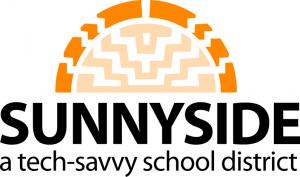 SUSD Nexus CCA Collaboration, October 9, 2013Table Number______________Academy Name______________________Please list names of table members:  1._____________2.____________3.______________4._____________5.____________6.__________ 7._____________8.____________9.______________10.____________Table Share-Outs-ReflectionsOne representative of the table will share-out to the larger group the following information: After completing the activity, please share with table members the concepts and areas of common interest that seem to intersect with the program and academic standards.  After sharing at your table, please list below and plan to have a table representative share with the larger group two or three of the most promising and exciting project ideas that seemed to surface from the activity.   ________________________________________________________________________________________________________________________________________________________________________________________________________________________________________________________________________________________________________________________________________________________________________________________________________________________________________________________________________________________________________________________________________________________________________________________________________________________Please submit this sheet to NJ or Kathy P. at the end of this session.  